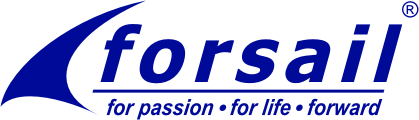 INSTRUKCJA ŻEGLUGIV Żeglarskich Mistrzostw Polski AptekarzyPiaski 2-3.09.20161.PRZEPISYRegaty przeprowadzone zostaną zgodnie z Przepisami Regatowymi Żeglarstwa ISAF  20013-2016 postanowieniami PZŻ, zawiadomieniem o regatach i niniejszą Instrukcją Żeglugi. Interpretacje w/w Instrukcji i zmiany leżą w ostatecznej kompetencji SG Regat.2. KOMUNIKATY DLA ZAWODNIKÓWKomunikaty dla zawodników podawane są pisemnie lub ustnie na odprawie sterników lub na wodzie.3. ZMIANY W INSTRUKCJIWszelkie zmiany instrukcji żeglugi ogłaszane będą pisemnie lub ustnie na odprawie lub na wodzie.4. SYGNAŁYSygnały wywieszane będą na maszcie statku Komisji Regatowej.5. KLASY JACHTÓWRegaty rozegrane zostaną w klasie Twister 26. 6. TERMINY STARTUW dniach 2 i 3.09.2016 rozegrane zostaną wyścigi wg czasu startów podanych w komunikacie. 7. TRASA WYŚCIGUWedług mapy podanej w komunikacie.8. SYGNAŁYOstrzegawczy – podniesienie flagi „Q” MKS i sygnał dźwiękowy 5min. przed startemPrzygotowawczy – podniesienie flagi „P” MKS i sygnał dźwiękowy 4min. przed startem1 min przed startem – opuszczenie flagi „P” MKS i sygnał dźwiękowySygnał startu – opuszczenie flagi „Q” MKS i sygnał dźwiękowy Falstart indywidualny – flaga „X” MKS i sygnał dźwiękowyFalstart generalny – flaga „1. zastępczy” MKS i dwa  sygnały dźwiękowe Inne sygnały – zgodnie z III częścią Przepisów Regatowych Żeglarstwa.9. PUNKTACJA         	Stosowany będzie system małych punktów wg dodatku A 4 PRŻ.10. KARYW wyścigu maja zastosowanie kary: jednego obrotu – (360 ̊) i dwóch obrotów – (720 ̊). 11. OŚWIADCZENIA  Przejście linii mety jest równoznaczna z oświadczeniem o prawidłowej żegludze na trasie.12. PROSTESTYJacht zamierzający protestować musi poinformować o tym Komisję Regatową oraz drugi jacht przy pierwszej nadarzającej się okazji. Protest musi być złożony w formie pisemnej do KR w ciągu 60 minut od ukończenia ostatniego wyścigu przez jacht protestujący. Protesty rozpatrywane będą po ukończeniu cyklu wyścigów. Komisja Regatowa powoła w przypadku takiej potrzeby Komisję Protestową regat. Termin i miejsce rozpatrzenia protestu ogłoszone będzie w komunikacie. Załoga składająca protest obowiązana jest wpłacić wadium w wysokości 500 zł. W przypadku rozpatrzenia protestu na rzecz załogi składającej protest wadium zostanie zwrócone. Decyzje Komisji Regatowej są ostateczne w postępowaniu protestowym.13. PRZEPISY BEZPIECZEŃSTWA I PORZĄDKOWE 1. Zawodnicy startują na własne ryzyko i odpowiedzialność oraz w kamizelkach ratunkowych lub asekuracyjnych.2. Sternik jachtu ma obowiązek posiadania przy sobie uprawnień do prowadzenia jachtu żaglowego (przynajmniej stopień żeglarza jachtowego).3. W przypadku kolizji obie załogi biorące w niej udział będą wykluczone z wyścigu.4. Za wszelkie szkody materialne i osobowe odpowiada osoba sterująca jachtem.5. Jacht wycofujący się z wyścigu powinien niezwłocznie powiadomić o tym Komisję Regatową.6. Komisja Sędziowska podaje numery telefoniczne służące komunikacji zawodników z Komisja Regatową w sprawach przebiegu regat: ………………………… oraz numery, służące wyłącznie powiadomieniu o wypadkach bądź zagrożeniu życia: 601 100 100, telefon alarmowy 112.7. Zawodnicy przyjmują całkowitą odpowiedzialność za siebie, załogi i sprzęt podczas regat zarówno na wodzie, jak i na lądzie. Wszelkie czynności wykonane lub nie wykonane przez Organizatorów nie zwalniają uczestników od odpowiedzialności w stosunku do osób trzecich lub  sprzętu.  8. Każdy jacht zaobserwowany przez Komisję Sędziowską wyrzucający śmieci do wody, może być ukarany decyzją Komisji Regatowej lub Zespołu Protestowego po rozpatrzeniu protestu zgodnie z przepisem 60.2c PRŻ 2009 – 2013 9. Organizator nie ponosi żadnej odpowiedzialności za szkody dotyczące osób lub sprzętu poniesione lub wyrządzone przez uczestnika przed, w trakcie lub po zakończeniu regat.10. Obowiązuje zakaz spożywania alkoholu podczas żeglowania.11. Biorąc udział w regatach uczestnik potwierdza zapoznanie się i akceptację Instrukcji Żeglugi.14. NAGRODY   O sposobie podziału nagród decyduje Organizator.	